Publicado en Barcelona el 29/06/2015 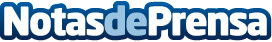 Unos españoles pioneros en contenido de realidad virtual para adultosEs la primera empresa a nivel internacional que difunde y comercializa experiencias para adultos en 360 grados para dispositivos de realidad virtual en como Oculus RiftDatos de contacto:Pedro Floresinfo@virtualporn360.com935878098Nota de prensa publicada en: https://www.notasdeprensa.es/unos-espanoles-pioneros-en-contenido-de Categorias: Telecomunicaciones Emprendedores E-Commerce http://www.notasdeprensa.es